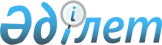 О бюджетах сельских округов и поселка Индербор Индерского района на 2018-2020 годыРешение Индерского районного маслихата Атырауской области от 25 декабря 2017 года № 169-VI. Зарегистрировано Департаментом юстиции Атырауской области 15 января 2018 года № 4044
      В соответствии со статьей 9-1 Бюджетного кодекса Республики Казахстан от 4 декабря 2008 года, статьеи 6 Закона Республики Казахстан от 23 января 2001 года "О местном государственном управлении и самоуправлении в Республике Казахстан" и рассмотрев предложенный акиматом района проекты бюджетов сельских округов и поселка Индербор Индерского района на 2018-2020 годы, районный маслихат РЕШИЛ:
      1. Утвердить бюджет Жарсуатского сельского округа на 2018-2020 годы согласно приложениям 1, 2 и 3 соответственно, в том числе на 2018 год в следующих объемах: 
      1) доходы – 89 392 тысячи тенге, в том числе:
      налоговые поступления – 4 500 тысяч тенге;
      неналоговые поступления – 4 353 тысяч тенге;
      поступления от продажи основного капитала – 0 тысяч тенге;
      поступления трансфертов – 80 539 тысяч тенге;
      2) затраты – 89 392 тысяч тенге;
      3) чистое бюджетное кредитование – 0 тысяч тенге, в том числе:
      бюджетные кредиты – 0 тысяч тенге;
      погашение бюджетных кредитов – 0 тысяч тенге;
      4) сальдо по операциям с финансовыми активами - 0 тысяч тенге, в том числе:
      приобретение финансовых активов - 0 тысяч тенге;
      поступления от продажи финансовых активов государства - 0 тысяч тенге;
      5) дефицит (профицит) бюджета – 0 тысяч тенге;
      6) финансирование дефицита (использование профицита) бюджета - 0 тысяч тенге, в том числе:
      поступление займов - 0 тысяч тенге;
      погашение займов - 0 тысяч тенге;
      используемые остатки бюджетных средств - 0 тысяч тенге.
      Сноска. Пункт 1 с изменениями, внесенными решениями Индерского районного маслихата Атырауской области от 03.04.2018 № 192-VI; от 27.09.2018 № 218-VI; от 05.12.2018 № 230-VI (вводится в действие c 01.01.2018).


      2. Предусмотреть на 2018 год объемы субвенций, передаваемых из районного бюджета в бюджет сельского округа в сумме 74 265 тысяч тенге.
      Сноска. Пункт 2 с изменением, внесенным решением Индерского районного маслихата Атырауской области от 05.12.2018 № 230-VI (вводится в действие c 01.01.2018).


      3. Утвердить бюджет Орликовского сельского округа на 2018-2020 годы согласно приложениям 4, 5 и 6 соответственно, в том числе на 2018 год в следующих объемах: 
      1) доходы – 62 702 тысяч тенге, в том числе:
      налоговые поступления – 4 815 тысяч тенге;
      неналоговые поступления – 4 155 тысяч тенге;
      поступления от продажи основного капитала – 0 тысяч тенге;
      поступления трансфертов – 53 732 тысяч тенге;
      2) затраты – 62 702 тысяч тенге;
      3) чистое бюджетное кредитование – 0 тысяч тенге, в том числе:
      бюджетные кредиты – 0 тысяч тенге;
      погашение бюджетных кредитов – 0 тысяч тенге;
      4) сальдо по операциям с финансовыми активами - 0 тысяч тенге, в том числе:
      приобретение финансовых активов - 0 тысяч тенге;
      поступления от продажи финансовых активов государства - 0 тысяч тенге;
      5) дефицит (профицит) бюджета – 0 тысяч тенге;
      6) финансирование дефицита (использование профицита) бюджета - 0 тысяч тенге, в том числе:
      поступление займов – 0 тысяч тенге;
      погашение займов - 0 тысяч тенге;
      используемые остатки бюджетных средств - 0 тысяч тенге.
      Сноска. Пункт 3 с изменениями, внесенными решениями Индерского районного маслихата Атырауской области от 03.04.2018 № 192-VI; от 27.09.2018 № 218-VI; от 05.12.2018 № 230-VI (вводится в действие c 01.01.2018).


      4. Предусмотреть на 2018 год объемы субвенций, передаваемых из районного бюджета в бюджет сельского округа в сумме 49 209 тысяч тенге.
      Сноска. Пункт 4 с изменением, внесенным решением Индерского районного маслихата Атырауской области от 05.12.2018 № 230-VI (вводится в действие c 01.01.2018).


      5. Утвердить бюджет Коктогайского сельского округа на 2018-2020 годы согласно приложениям 7, 8 и 9 соответственно, в том числе на 2018 год в следующих объемах:
      1) доходы – 57 893 тысяч тенге, в том числе:
      налоговые поступления - 6 006 тысяч тенге;
      неналоговые поступления – 3 239 тысяч тенге;
      поступления от продажи основного капитала – 0 тысяч тенге;
      поступления трансфертов – 48 648 тысяч тенге;
      2) затраты – 57 893 тысяч тенге;
      3) чистое бюджетное кредитование – 0 тысяч тенге, в том числе:
      бюджетные кредиты – 0 тысяч тенге;
      погашение бюджетных кредитов – 0 тысяч тенге;
      4) сальдо по операциям с финансовыми активами - 0 тысяч тенге, в том числе:
      приобретение финансовых активов - 0 тысяч тенге;
      поступления от продажи финансовых активов государства - 0 тысяч тенге;
      5) дефицит (профицит) бюджета – 0 тысяч тенге;
      6) финансирование дефицита (использование профицита) бюджета - 0 тысяч тенге, в том числе:
      поступление займов – 0 тысяч тенге;
      погашение займов - 0 тысяч тенге;
      используемые остатки бюджетных средств - 0 тысяч тенге.
      Сноска. Пункт 5 с изменениями, внесенными решениями Индерского районного маслихата Атырауской области от 03.04.2018 № 192-VI; от 27.09.2018 № 218-VI; от 05.12.2018 № 230-VI (вводится в действие c 01.01.2018).


      6. Предусмотреть на 2018 год объемы субвенций, передаваемых из районного бюджета в бюджет сельского округа в сумме 46 765 тысяч тенге.
      Сноска. Пункт 6 с изменением, внесенным решением Индерского районного маслихата Атырауской области от 05.12.2018 № 230-VI (вводится в действие c 01.01.2018).


      7. Утвердить бюджет Елтайского сельского округа на 2018-2020 годы согласно приложениям 10, 11 и 12 соответственно, в том числе на 2018 год в следующих объемах:
      1) доходы – 100 189 тысяч тенге, в том числе:
      налоговые поступления – 5 739 тысяч тенге;
      неналоговые поступления – 7 838 тысяч тенге;
      поступления от продажи основного капитала – 0 тысяч тенге;
      поступления трансфертов – 86 612 тысяч тенге;
      2) затраты – 100 189 тысяч тенге;
      3) чистое бюджетное кредитование – 0 тысяч тенге, в том числе:
      бюджетные кредиты – 0 тысяч тенге;
      погашение бюджетных кредитов – 0 тысяч тенге;
      4) сальдо по операциям с финансовыми активами - 0 тысяч тенге, в том числе:
      приобретение финансовых активов - 0 тысяч тенге;
      поступления от продажи финансовых активов государства - 0 тысяч тенге;
      5) дефицит (профицит) бюджета – 0 тысяч тенге;
      6) финансирование дефицита (использование профицита) бюджета - 0 тысяч тенге, в том числе:
      поступление займов – 0 тысяч тенге;
      погашение займов - 0 тысяч тенге;
      используемые остатки бюджетных средств - 0 тысяч тенге.
      Сноска. Пункт 7 с изменениями, внесенными решениями Индерского районного маслихата Атырауской области от 03.04.2018 № 192-VI; от 27.09.2018 № 218-VI; от 05.12.2018 № 230-VI (вводится в действие c 01.01.2018).


      8. Предусмотреть на 2018 год объемы субвенций, передаваемых из районного бюджета в бюджет сельского округа в сумме 82 039 тысяч тенге.
      Сноска. Пункт 8 с изменением, внесенным решением Индерского районного маслихата Атырауской области от 05.12.2018 № 230-VI (вводится в действие c 01.01.2018).


      9. Утвердить бюджет Есболского сельского округа на 2018-2020 годы согласно приложениям 13, 14 и 15 соответственно, в том числе на 2018 год в следующих объемах:
      1) доходы – 141 839 тысяч тенге, в том числе:
      налоговые поступления – 6 756 тысяч тенге;
      неналоговые поступления – 14 958 тысяч тенге;
      поступления от продажи основного капитала – 0 тысяч тенге;
      поступления трансфертов – 120 125 тысяч тенге;
      2) затраты – 141 839 тысяч тенге;
      3) чистое бюджетное кредитование – 0 тысяч тенге, в том числе:
      бюджетные кредиты – 0 тысяч тенге;
      погашение бюджетных кредитов – 0 тысяч тенге;
      4) сальдо по операциям с финансовыми активами - 0 тысяч тенге, в том числе:
      приобретение финансовых активов - 0 тысяч тенге;
      поступления от продажи финансовых активов государства - 0 тысяч тенге;
      5) дефицит (профицит) бюджета – 0 тысяч тенге;
      6) финансирование дефицита (использование профицита) бюджета -
      0 тысяч тенге, в том числе:
      поступление займов – 0 тысяч тенге;
      погашение займов - 0 тысяч тенге;
      используемые остатки бюджетных средств - 0 тысяч тенге.
      Сноска. Пункт 9 с изменениями, внесенными решениями Индерского районного маслихата Атырауской области от 03.04.2018 № 192-VI; от 27.09.2018 № 218-VI; от 05.12.2018 № 230-VI (вводится в действие c 01.01.2018).


      10. Предусмотреть на 2018 год объемы субвенций, передаваемых из районного бюджета в бюджет сельского округа в сумме – 91 613 тысяч тенге.
      Сноска. Пункт 10 с изменением, внесенным решением Индерского районного маслихата Атырауской области от 05.12.2018 № 230-VI (вводится в действие c 01.01.2018).


      11. Утвердить бюджет поселка Индербор на 2018-2020 годы согласно приложениям 16, 17 и 18 соответственно, в том числе на 2018 год в следующих объемах:
      1) доходы – 638 234 тысяч тенге, в том числе:
      налоговые поступления – 47 740 тысяч тенге;
      неналоговые поступления – 42 469 тысяч тенге;
      поступления от продажи основного капитала – 0 тысяч тенге;
      поступления трансфертов – 548 025 тысяч тенге;
      2) затраты – 638 234 тысяч тенге;
      3) чистое бюджетное кредитование – 0 тысяч тенге, в том числе:
      бюджетные кредиты – 0 тысяч тенге;
      погашение бюджетных кредитов – 0 тысяч тенге;
      4) сальдо по операциям с финансовыми активами - 0 тысяч тенге, в том числе:
      приобретение финансовых активов - 0 тысяч тенге;
      поступления от продажи финансовых активов государства - 0 тысяч тенге;
      5) дефицит (профицит) бюджета – 0 тысяч тенге;
      6) финансирование дефицита (использование профицита) бюджета - 0 тысяч тенге, в том числе:
      поступление займов – 0 тысяч тенге;
      погашение займов - 0 тысяч тенге;
      используемые остатки бюджетных средств - 0 тысяч тенге.
      Сноска. Пункт 11 с изменениями, внесенными решениями Индерского районного маслихата Атырауской области от 03.04.2018 № 192-VI; от 27.09.2018 № 218-VI; от 05.12.2018 № 230-VI (вводится в действие c 01.01.2018).


      12. Предусмотреть на 2018 год объемы субвенций, передаваемых из районного бюджета в бюджет поселка в сумме 362 460 тысяч тенге.
      Сноска. Пункт 12 с изменением, внесенным решением Индерского районного маслихата Атырауской области от 05.12.2018 № 230-VI (вводится в действие c 01.01.2018).


      12-1. Предусмотреть объемы целевых текущих трансфертов из районного бюджета в бюджеты поселка и сельских округов, в сумме 231 330 тысяч тенге, в том числе:
      поселок Индербор – 185 565 тысяч тенге;
      Жарсуатский сельский округ – 6 274 тысяч тенге;
      Елтайский сельский округ – 4 573 тысяч тенге;
      Есболский сельский округ – 28 512 тысяч тенге;
      Орликовский сельский округ – 4 523 мың теңге;
      Коктогайский сельский округ – 1 883 тысяч тенге.
      Сноска. Решение дополнено пунктом 12-1 в соответствии с решением Индерского районного маслихата Атырауской области от 03.04.2018 № 192-VI (вводится в действие с 01.01.2018); с изменениями, внесенными решением Индерского районного маслихата Атырауской области от 27.09.2018 № 218-VI; от 05.12.2018 № 230-VI (вводится в действие c 01.01.2018).


      13. Контроль за исполнением настоящего решения возложить на постоянную комиссию районного маслихата по вопросам развития экономики, бюджета, финансов, малого и среднего предпринимательства, сельского хозяйства (С. Кулгалиев).
      14. Настоящее решение вводится в действие с 1 января 2018 года. Бюджет Жарсуатского сельского округа Индерского района на 2018 год
      Сноска. Приложение 1 в редакции решения Индерского районного маслихата Атырауской области от 05.12.2018 № 230-VI (вводится в действие с 01.01.2018). Бюджет Жарсуатского сельского округа Индерского района на 2019 год Бюджет Жарсуатского сельского округа Индерского района на 2020 год Бюджет Орликовского сельского округа Индерского района на 2018 год
      Сноска. Приложение 4 в редакции решения Индерского районного маслихата Атырауской области от 05.12.2018 № 230-VI (вводится в действие с 01.01.2018). Бюджет Орликовского сельского округа Индерского района на 2019 год Бюджет Орликовского сельского округа Индерского района на 2020 год Бюджет Коктогайского сельского округа Индерского района на 2018 год
      Сноска. Приложение 7 в редакции решения Индерского районного маслихата Атырауской области от 05.12.2018 № 230-VI (вводится в действие с 01.01.2018). Бюджет Коктогайского сельского округа Индерского района на 2019 год Бюджет Коктогайского сельского округа Индерского района на 2020 год Бюджет Елтайского сельского округа Индерского района на 2018 год
      Сноска. Приложение 10 в редакции решения Индерского районного маслихата Атырауской области от 05.12.2018 № 230-VI (вводится в действие с 01.01.2018). Бюджет Елтайского сельского округа Индерского района на 2019 год Бюджет Елтайского сельского округа Индерского района на 2020 год Бюджет Есболского сельского округа Индерского района на 2018 год
      Сноска. Приложение 13 в редакции решения Индерского районного маслихата Атырауской области от 05.12.2018 № 230-VI (вводится в действие с 01.01.2018). Бюджет Есболского сельского округа Индерского района на 2019 год Бюджет Есболского сельского округа Индерского района на 2020 год Бюджет поселка Индербор Индерского района на 2018 год
      Сноска. Приложение 16 в редакции решения Индерского районного маслихата Атырауской области от 05.12.2018 № 230-VI (вводится в действие с 01.01.2018). Бюджет поселка Индербор Индерского района на 2019 год Бюджет поселка Индербор Индерского района на 2020 год
					© 2012. РГП на ПХВ «Институт законодательства и правовой информации Республики Казахстан» Министерства юстиции Республики Казахстан
				
      Председатель внеочередной
ХХІ сессии районного маслихата,
секретарь маслихата

Б. Сапаров
Приложение 1 к решению № 169-VІ внеочередной ХХІ сессии районного маслихата от 25 декабря 2017 года
Категория
Категория
Категория
Категория
Сумма, тысяч тенге
Класс
Класс
Класс
Сумма, тысяч тенге
Подкласс
Подкласс
Сумма, тысяч тенге
Наименование
Сумма, тысяч тенге
1
2
3
4
5
Доходы
89 392
1
Налоговые поступления
4 500
01
Подоходный налог
1 696
2
Индивидуальный подоходный налог
1 696
04
Hалоги на собственность
2804
1
Hалоги на имущество
65
3
Земельный налог
183
4
Hалог на транспортные средства
2 556
2
Неналоговые поступление
4 353
06
Прочие неналоговые поступление
4 353
1
Прочие неналоговые поступление
4 353
4
Поступления трансфертов
80 539
02
Трансферты из вышестоящих органов государственного управления
80 539
3
Трансферты из районного (города областного значения) бюджета
80 539
Функциональная группа
Функциональная группа
Функциональная группа
Функциональная группа
Функциональная группа
Функциональная группа
Сумма, тысяч тенге
Функциональная подгруппа
Функциональная подгруппа
Функциональная подгруппа
Функциональная подгруппа
Функциональная подгруппа
Сумма, тысяч тенге
Администратор бюджетных программ
Администратор бюджетных программ
Администратор бюджетных программ
Сумма, тысяч тенге
Программа
Программа
Сумма, тысяч тенге
Наименование
Сумма, тысяч тенге
1
2
2
3
4
5
6
Затраты
89 392
1
Государственные услуги общего характера
24 902
1
1
Представительные, исполнительные и другие органы, выполняющие общие функции государственного управления
24 712
124
Аппарат акима города районного значения, села, поселка, сельского округа
24 712
001
Услуги по обеспечению деятельности акима города районного значения, села, поселка, сельского округа
22 327
022
Капитальные расходы государственного органа
755
032
Капитальные расходы подведомственных государственных учреждений и организаций
1 630
2
2
Финансовая деятельность
190
124
Аппарат акима города районного значения, села, поселка, сельского округа
190
053
Управление коммунальным имуществом города районного значения, села, поселка, сельского округа
190
4
Образование
29 952
1
1
Дошкольное воспитание и обучение
29 952
124
Аппарат акима города районного значения, села, поселка, сельского округа
29 952
004
Дошкольное воспитание и обучение и организация медицинского обслуживания в организациях дошкольного воспитания и обучения
29 952
6
6
Социальная помощь и социальное обеспечение
2 205
2
Социальная помощь
2 205
124
Аппарат акима города районного значения, села, поселка, сельского округа
2 205
003
Оказание социальной помощи нуждающимся гражданам на дому
2 205
7
7
Жилищно-коммунальное хозяйство
3 671
3
Благоустройство населенных пунктов
3 671
124
Аппарат акима города районного значения, села, поселка, сельского округа
3 671
008
Освещение улиц населенных пунктов
1 905
009
Обеспечение санитарии населенных пунктов
450
011
Благоустройство и озеленение населенных пунктов
1 316
8
8
Культура, спорт, туризм и информационное пространство
23 078
1
Деятельность в области культуры
23 078
124
Аппарат акима города районного значения, села, поселка, сельского округа
23 078
006
Поддержка культурно-досуговой работы на местном уровне
23 078
12
12
Транспорт и коммуникации
3 100
1
Автомобильный транспорт
3 100
124
Аппарат акима города районного значения, села, поселка, сельского округа
3 100
013
Обеспечение функционирования автомобильных дорог в городах районного значения, поселках, селах, сельских округах
 

3 100
13
13
Прочие
2 484
9
Прочие
2 484
124
Аппарат акима города районного значения, села, поселка, сельского округа
2 484
040
Реализация мероприятий для решения вопросов обустройства населенных пунктов в реализацию мер по содействию экономическому развитию регионов в рамках Программы развития регионов до 2020 года
2 484
Функциональная группа
Функциональная группа
Функциональная группа
Функциональная группа
Функциональная группа
Сумма, тысяч тенге
 Функциональная подгруппа
 Функциональная подгруппа
 Функциональная подгруппа
 Функциональная подгруппа
 Функциональная подгруппа
Сумма, тысяч тенге
Администратор бюджетных программ
Администратор бюджетных программ
Администратор бюджетных программ
Сумма, тысяч тенге
Подкласс
Подкласс
Сумма, тысяч тенге
Наименование
Сумма, тысяч тенге
1
2
3
4
5
6
ІІІ. Чистое бюджетное кредитование
0
Бюджетные кредиты
0
ІV. Сальдо по операциям с финансовыми активами
0
Приобретение финансовых активов
0
Категория
Категория
Категория
Категория
Сумма, тысяч тенге
Класс
Класс
Класс
Сумма, тысяч тенге
Подкласс
Подкласс
Сумма, тысяч тенге
Наименование
Сумма, тысяч тенге
1
2
3
4
5
V. Дефицит (профицит) бюджета
0
VI. Финансирование дефицита (использование профицита) бюджета
0
Категория
Категория
Категория
Категория
Сумма, тысяч тенге
Класс
Класс
Класс
Сумма, тысяч тенге
Подкласс
Подкласс
Сумма, тысяч тенге
Наименование
Сумма, тысяч тенге
1
2
3
4
5
7
Поступления займов
0
01
Внутренние государственные займы
0
2
Договора займа
0
Категория
Категория
Категория
Категория
Сумма, тысяч тенге
Класс
Класс
Класс
Сумма, тысяч тенге
Подкласс
Подкласс
Сумма, тысяч тенге
Наименование
Сумма, тысяч тенге
1
2
3
4
5
Используемые остатки бюджетных средств
0
8
Используемые остатки бюджетных средств
0
01
Остатки бюджетных средств
0
1
Свободные остатки бюджетных средств
0Приложение 2 к решению № 169-VІ внеочередной ХХІ сессии районного маслихата от 25 декабря 2017 года
Категория
Категория
Категория
Категория
Сумма, тысяч тенге
Класс
Класс
Класс
Сумма, тысяч тенге
Подкласс
Подкласс
Сумма, тысяч тенге
Наименование
Сумма, тысяч тенге
1
2
3
4
5
Доходы
74 863
1
Налоговые поступления
4 798
01
Подоходный налог
2 196
2
Индивидуальный подоходный налог
2 196
04
Hалоги на собственность
2 602
1
Hалоги на имущество
65
3
Земельный налог
183
4
Hалог на транспортные средства
2 354
4
Поступления трансфертов
70 065
02
Трансферты из вышестоящих органов государственного управления
70 065
3
Трансферты из районного (города областного значения) бюджета
70 065
Функциональная группа
Функциональная группа
Функциональная группа
Функциональная группа
Функциональная группа
Функциональная группа
Сумма,

тысяч тенге
Функциональная подгруппа
Функциональная подгруппа
Функциональная подгруппа
Функциональная подгруппа
Функциональная подгруппа
Сумма,

тысяч тенге
Администратор бюджетных программ
Администратор бюджетных программ
Администратор бюджетных программ
Сумма,

тысяч тенге
Программа
Программа
Сумма,

тысяч тенге
Наименование
Сумма,

тысяч тенге
1
2
2
3
4
5
6
Затраты
74 863
1
Государственные услуги общего характера
17 608
1
1
Представительные, исполнительные и другие органы, выполняющие общие функции государственного управления
17 608
124
Аппарат акима города районного значения, села, поселка, сельского округа
17 608
001
Услуги по обеспечению деятельности акима города районного значения, села, поселка, сельского округа
17 608
4
Образование
28 079
1
1
Дошкольное воспитание и обучение
28 079
124
Аппарат акима города районного значения, села, поселка, сельского округа
28 079
004
Дошкольное воспитание и обучение и организация медицинского обслуживания в организациях дошкольного воспитания и обучения
28 079
6
6
Социальная помощь и социальное обеспечение
2 525
2
Социальная помощь
2 525
124
Аппарат акима города районного значения, села, поселка, сельского округа
2 525
003
Оказание социальной помощи нуждающимся гражданам на дому
2 525
7
7
Жилищно-коммунальное хозяйство
2 200
3
Благоустройство населенных пунктов
2 200
124
Аппарат акима города районного значения, села, поселка, сельского округа
2 200
008
Освещение улиц населенных пунктов
1 750
009
Обеспечение санитарии населенных пунктов
450
8
8
Культура, спорт, туризм и информационное пространство
21 906
1
Деятельность в области культуры
21 906
124
Аппарат акима города районного значения, села, поселка, сельского округа
21 906
006
Поддержка культурно-досуговой работы на местном уровне
21 906
13
13
Прочие
2 545
9
Прочие
2 545
124
Аппарат акима города районного значения, села, поселка, сельского округа
2 545
040
Реализация мероприятий для решения вопросов обустройства населенных пунктов в реализацию мер по содействию экономическому развитию регионов в рамках Программы развития регионов до 2020 года
2 545Приложение 3 к решению № 169-VІ внеочередной ХХІ сессии районного маслихата от 25 декабря 2017 года
Категория
Категория
Категория
Категория
Сумма, тысяч тенге
Класс
Класс
Класс
Сумма, тысяч тенге
Подкласс
Подкласс
Сумма, тысяч тенге
Наименование
Сумма, тысяч тенге
1
2
3
4
5
 Доходы
74 863
1
Налоговые поступления
4 798
01
Подоходный налог
2 196
2
Индивидуальный подоходный налог
2 196
04
Hалоги на собственность
2 602
1
Hалоги на имущество
65
3
Земельный налог
183
4
Hалог на транспортные средства
2 354
4
Поступления трансфертов
70 065
02
Трансферты из вышестоящих органов государственного управления
70 065
3
Трансферты из районного (города областного значения) бюджета
70 065
Функциональная группа
Функциональная группа
Функциональная группа
Функциональная группа
Функциональная группа
Функциональная группа
Сумма,

тысяч тенге
Функциональная подгруппа
Функциональная подгруппа
Функциональная подгруппа
Функциональная подгруппа
Функциональная подгруппа
Сумма,

тысяч тенге
Администратор бюджетных программ
Администратор бюджетных программ
Администратор бюджетных программ
Сумма,

тысяч тенге
Программа
Программа
Сумма,

тысяч тенге
Наименование
Сумма,

тысяч тенге
1
2
2
3
4
5
6
 Затраты
74 863
1
Государственные услуги общего характера
17 608
1
1
Представительные, исполнительные и другие органы, выполняющие общие функции государственного управления
17 608
124
Аппарат акима города районного значения, села, поселка, сельского округа
17 608
001
Услуги по обеспечению деятельности акима города районного значения, села, поселка, сельского округа
17 608
4
Образование
28 079
1
1
Дошкольное воспитание и обучение
28 079
124
Аппарат акима города районного значения, села, поселка, сельского округа
28 079
004
Дошкольное воспитание и обучение и организация медицинского обслуживания в организациях дошкольного воспитания и обучения
28 079
6
6
Социальная помощь и социальное обеспечение
2 525
2
Социальная помощь
2 525
124
Аппарат акима города районного значения, села, поселка, сельского округа
2 525
003
Оказание социальной помощи нуждающимся гражданам на дому
2 525
7
7
Жилищно-коммунальное хозяйство
2 200
3
Благоустройство населенных пунктов
2 200
124
Аппарат акима города районного значения, села, поселка, сельского округа
2 200
008
Освещение улиц населенных пунктов
1 750
009
Обеспечение санитарии населенных пунктов
450
8
8
Культура, спорт, туризм и информационное пространство
21 906
1
Деятельность в области культуры
21 906
124
Аппарат акима города районного значения, села, поселка, сельского округа
21 906
006
Поддержка культурно-досуговой работы на местном уровне
21 906
13
13
Прочие
2 545
9
Прочие
2 545
124
Аппарат акима города районного значения, села, поселка, сельского округа
2 545
040
Реализация мероприятий для решения вопросов обустройства населенных пунктов в реализацию мер по содействию экономическому развитию регионов в рамках Программы развития регионов до 2020 года
2 545Приложение 4 к решению № 169-VІ внеочередной ХХІ сессии районного маслихата от 25 декабря 2017 года
Категория
Категория
Категория
Категория
Сумма, тысяч тенге
Класс
Класс
Класс
Сумма, тысяч тенге
Подкласс
Подкласс
Сумма, тысяч тенге
Наименование
Сумма, тысяч тенге
1
2
3
4
5
Доходы
62 702
1
Налоговые поступления
4 815
01
Подоходный налог
1 700
2
Индивидуальный подоходный налог
1 700
04
Hалоги на собственность
3 115
1
Hалоги на имущество
30
3
Земельный налог
235
4
Hалог на транспортные средства
2 850
2
Неналоговые поступление
4 155
06
Прочие неналоговые поступление
4 155
1
Прочие неналоговые поступление
4 155
4
Поступления трансфертов
53 732
02
Трансферты из вышестоящих органов государственного управления
53 732
3
Трансферты из районного (города областного значения) бюджета
53 732
Функциональная группа
Функциональная группа
Функциональная группа
Функциональная группа
Функциональная группа
Функциональная группа
Сумма, тысяч тенге
Функциональная подгруппа
Функциональная подгруппа
Функциональная подгруппа
Функциональная подгруппа
Функциональная подгруппа
Сумма, тысяч тенге
Администратор бюджетных программ
Администратор бюджетных программ
Администратор бюджетных программ
Сумма, тысяч тенге
Программа
Программа
Сумма, тысяч тенге
Наименование
Сумма, тысяч тенге
1
2
2
3
4
5
6
Затраты
62 702
1
Государственные услуги общего характера
20 128
1
1
Представительные, исполнительные и другие органы, выполняющие общие функции государственного управления
20 128
124
Аппарат акима города районного значения, села, поселка, сельского округа
20 128
001
Услуги по обеспечению деятельности акима города районного значения, села, поселка, сельского округа
18 185
022
Капитальные расходы государственного органа
666
032
Капитальные расходы подведомственных государственных учреждений и организаций
1 277
4
Образование
23 283
1
1
Дошкольное воспитание и обучение
23 283
124
Аппарат акима города районного значения, села, поселка, сельского округа
23 283
004
Дошкольное воспитание и обучение и организация медицинского обслуживания в организациях дошкольного воспитания и обучения
23 283
6
6
Социальная помощь и социальное обеспечение
2 178
2
Социальная помощь
2 178
124
Аппарат акима города районного значения, села, поселка, сельского округа
2 178
003
Оказание социальной помощи нуждающимся гражданам на дому
2 178
7
7
Жилищно-коммунальное хозяйство
3 553
3
Благоустройство населенных пунктов
3 553
124
Аппарат акима города районного значения, села, поселка, сельского округа
3 553
008
Освещение улиц населенных пунктов
2 853
009
Обеспечение санитарии населенных пунктов
400
011
Благоустройство и озеленение населенных пунктов
300
8
8
Культура, спорт, туризм и информационное пространство
10 689
1
Деятельность в области культуры
10 689
124
Аппарат акима города районного значения, села, поселка, сельского округа
10 689
006
Поддержка культурно-досуговой работы на местном уровне
10 689
12
12
Транспорт и коммуникации
220
1
Автомобильный транспорт
 220
124
Аппарат акима города районного значения, села, поселка, сельского округа
220
013
Обеспечение функционирования автомобильных дорог в городах районного значения, поселках, селах, сельских округах
220
13
13
Прочие
2 651
9
Прочие
2 651
124
Аппарат акима города районного значения, села, поселка, сельского округа
2 651
040
Реализация мероприятий для решения вопросов обустройства населенных пунктов в реализацию мер по содействию экономическому развитию регионов в рамках Программы развития регионов до 2020 года
2 651
Функциональная группа
Функциональная группа
Функциональная группа
Функциональная группа
Функциональная группа
Сумма, тысяч тенге
 Функциональная подгруппа
 Функциональная подгруппа
 Функциональная подгруппа
 Функциональная подгруппа
 Функциональная подгруппа
Сумма, тысяч тенге
Администратор бюджетных программ
Администратор бюджетных программ
Администратор бюджетных программ
Сумма, тысяч тенге
Подкласс
Подкласс
Сумма, тысяч тенге
Наименование
Сумма, тысяч тенге
1
2
3
4
5
6
ІІІ. Чистое бюджетное кредитование
0
Бюджетные кредиты
0
ІV. Сальдо по операциям с финансовыми активами
0
Приобретение финансовых активов
0
Категория
Категория
Категория
Категория
Сумма, тысяч тенге
Класс
Класс
Класс
Сумма, тысяч тенге
Подкласс
Подкласс
Сумма, тысяч тенге
Наименование
Сумма, тысяч тенге
1
2
3
4
5
V. Дефицит (профицит) бюджета
0
VI. Финансирование дефицита (использование профицита) бюджета
0
Категория
Категория
Категория
Категория
Сумма, тысяч тенге
Класс
Класс
Класс
Сумма, тысяч тенге
Подкласс
Подкласс
Сумма, тысяч тенге
Наименование
Сумма, тысяч тенге
1
2
3
4
5
7
Поступления займов
0
01
Внутренние государственные займы
0
2
Договора займа
0
Категория
Категория
Категория
Категория
Сумма, тысяч тенге
Класс
Класс
Класс
Сумма, тысяч тенге
Подкласс
Подкласс
Сумма, тысяч тенге
Наименование
Сумма, тысяч тенге
1
2
3
4
5
Используемые остатки бюджетных средств
0
8
Используемые остатки бюджетных средств
0
01
Остатки бюджетных средств
0
1
Свободные остатки бюджетных средств
0Приложение 5 к решению № 169-VІ внеочередной ХХІ сессии районного маслихата от 25 декабря 2017 года
Категория
Категория
Категория
Категория
Сумма, тысяч тенге
Класс
Класс
Класс
Сумма, тысяч тенге
Подкласс
Подкласс
Сумма, тысяч тенге
Наименование
Сумма, тысяч тенге
1
2
3
4
5
Доходы
52 750
1
Налоговые поступления
4 753
01
Подоходный налог
1 800
2
Индивидуальный подоходный налог
1 800
04
Hалоги на собственность
2 953
1
Hалоги на имущество
30
3
Земельный налог
235
4
Hалог на транспортные средства
2 688
4
Поступления трансфертов
47 997
02
Трансферты из вышестоящих органов государственного управления
47 997
3
Трансферты из районного (города областного значения) бюджета
47 997
Функциональная группа
Функциональная группа
Функциональная группа
Функциональная группа
Функциональная группа
Функциональная группа
Сумма,

тысяч тенге
Функциональная подгруппа
Функциональная подгруппа
Функциональная подгруппа
Функциональная подгруппа
Функциональная подгруппа
Сумма,

тысяч тенге
Администратор бюджетных программ
Администратор бюджетных программ
Администратор бюджетных программ
Сумма,

тысяч тенге
Программа
Программа
Сумма,

тысяч тенге
Наименование
Сумма,

тысяч тенге
1
2
2
3
4
5
6
Затраты
52 750
1
Государственные услуги общего характера
15 348
1
1
Представительные, исполнительные и другие органы, выполняющие общие функции государственного управления
15 348
124
Аппарат акима города районного значения, села, поселка, сельского округа
15 348
001
Услуги по обеспечению деятельности акима города районного значения, села, поселка, сельского округа
15 348
4
Образование
19 263
1
1
Дошкольное воспитание и обучение
19 263
124
Аппарат акима города районного значения, села, поселка, сельского округа
19 263
004
Дошкольное воспитание и обучение и организация медицинского обслуживания в организациях дошкольного воспитания и обучения
19 263
6
6
Социальная помощь и социальное обеспечение
1 670
2
Социальная помощь
1 670
124
Аппарат акима города районного значения, села, поселка, сельского округа
1 670
003
Оказание социальной помощи нуждающимся гражданам на дому
1 670
7
7
Жилищно-коммунальное хозяйство
3 913
3
Благоустройство населенных пунктов
3 913
124
Аппарат акима города районного значения, села, поселка, сельского округа
3 913
008
Освещение улиц населенных пунктов
3 513
009
Обеспечение санитарии населенных пунктов
400
8
8
Культура, спорт, туризм и информационное пространство
9 905
1
Деятельность в области культуры
9 905
124
Аппарат акима города районного значения, села, поселка, сельского округа
9 905
006
Поддержка культурно-досуговой работы на местном уровне
9 905
13
13
Прочие
2 651
9
Прочие
2 651
124
Аппарат акима города районного значения, села, поселка, сельского округа
2 651
040
Реализация мероприятий для решения вопросов обустройства населенных пунктов в реализацию мер по содействию экономическому развитию регионов в рамках Программы развития регионов до 2020 года
2 651Приложение 6 к решению № 169-VІ внеочередной ХХІ сессии районного маслихата от 25 декабря 2017 года
Категория
Категория
Категория
Категория
Сумма, тысяч тенге
Класс
Класс
Класс
Сумма, тысяч тенге
Подкласс
Подкласс
Сумма, тысяч тенге
Наименование
Сумма, тысяч тенге
1
2
3
4
5
Доходы
52 750
1
Налоговые поступления
4 753
01
Подоходный налог
1 800
2
Индивидуальный подоходный налог
1 800
04
Hалоги на собственность
2 953
1
Hалоги на имущество
30
3
Земельный налог
235
4
Hалог на транспортные средства
2 688
4
Поступления трансфертов
47 997
02
Трансферты из вышестоящих органов государственного управления
47 997
3
Трансферты из районного (города областного значения) бюджета
47 997
Функциональная группа
Функциональная группа
Функциональная группа
Функциональная группа
Функциональная группа
Функциональная группа
Сумма,

тысяч тенге
Функциональная подгруппа
Функциональная подгруппа
Функциональная подгруппа
Функциональная подгруппа
Функциональная подгруппа
Сумма,

тысяч тенге
Администратор бюджетных программ
Администратор бюджетных программ
Администратор бюджетных программ
Сумма,

тысяч тенге
Программа
Программа
Сумма,

тысяч тенге
Наименование
Сумма,

тысяч тенге
1
2
2
3
4
5
6
 Затраты
52 750
1
Государственные услуги общего характера
15 348
1
1
Представительные, исполнительные и другие органы, выполняющие общие функции государственного управления
15 348
124
Аппарат акима города районного значения, села, поселка, сельского округа
15 348
001
Услуги по обеспечению деятельности акима города районного значения, села, поселка, сельского округа
15 348
4
Образование
19 263
1
1
Дошкольное воспитание и обучение
19 263
124
Аппарат акима города районного значения, села, поселка, сельского округа
19 263
004
Дошкольное воспитание и обучение и организация медицинского обслуживания в организациях дошкольного воспитания и обучения
19 263
6
6
Социальная помощь и социальное обеспечение
1 670
2
Социальная помощь
1 670
124
Аппарат акима города районного значения, села, поселка, сельского округа
1 670
003
Оказание социальной помощи нуждающимся гражданам на дому
1 670
7
7
Жилищно-коммунальное хозяйство
3 913
3
Благоустройство населенных пунктов
3 913
124
Аппарат акима города районного значения, села, поселка, сельского округа
3 913
008
Освещение улиц населенных пунктов
3 513
009
Обеспечение санитарии населенных пунктов
400
8
8
Культура, спорт, туризм и информационное пространство
9 905
1
Деятельность в области культуры
9 905
124
Аппарат акима города районного значения, села, поселка, сельского округа
9 905
006
Поддержка культурно-досуговой работы на местном уровне
9 905
13
13
Прочие
2 651
9
Прочие
2 651
124
Аппарат акима города районного значения, села, поселка, сельского округа
2 651
040
Реализация мероприятий для решения вопросов обустройства населенных пунктов в реализацию мер по содействию экономическому развитию регионов в рамках Программы развития регионов до 2020 года
2 651Приложение 7 к решению № 169-VІ внеочередной ХХІ сессии районного маслихата от 25 декабря 2017 года
Категория
Категория
Категория
Категория
Сумма, тысяч тенге
Класс
Класс
Класс
Сумма, тысяч тенге
Подкласс
Подкласс
Сумма, тысяч тенге
Наименование
Сумма, тысяч тенге
1
2
3
4
5
Доходы
57 893
1
Налоговые поступления
6 006
01
Подоходный налог
1 200
2
Индивидуальный подоходный налог
1 200
04
Hалоги на собственность
4 806
1
Hалоги на имущество
40
3
Земельный налог
163
4
Hалог на транспортные средства
4 603
2
Неналоговые поступление
3 239
06
Прочие неналоговые поступление
3 239
1
Прочие неналоговые поступление
3 239
4
Поступления трансфертов
48 648
02
Трансферты из вышестоящих органов государственного управления
48 648
3
Трансферты из районного (города областного значения) бюджета
48 648
Функциональная группа
Функциональная группа
Функциональная группа
Функциональная группа
Функциональная группа
Функциональная группа
Сумма, тысяч тенге
Функциональная подгруппа
Функциональная подгруппа
Функциональная подгруппа
Функциональная подгруппа
Функциональная подгруппа
Сумма, тысяч тенге
Администратор бюджетных программ
Администратор бюджетных программ
Администратор бюджетных программ
Сумма, тысяч тенге
Программа
Программа
Сумма, тысяч тенге
Наименование
Сумма, тысяч тенге
1
2
2
3
4
5
6
Затраты
57 893
1
Государственные услуги общего характера
20 517
1
1
Представительные, исполнительные и другие органы, выполняющие общие функции государственного управления
20 517
124
Аппарат акима города районного значения, села, поселка, сельского округа
20 517
001
Услуги по обеспечению деятельности акима города районного значения, села, поселка, сельского округа
19 877
022
Капитальные расходы государственного органа
640
4
Образование
19 714
1
1
Дошкольное воспитание и обучение
19 714
124
Аппарат акима города районного значения, села, поселка, сельского округа
19 714
004
Дошкольное воспитание и обучение и организация медицинского обслуживания в организациях дошкольного воспитания и обучения
19 714
7
7
Жилищно-коммунальное хозяйство
3 343
3
Благоустройство населенных пунктов
3 343
124
Аппарат акима города районного значения, села, поселка, сельского округа
3 343
008
Освещение улиц населенных пунктов
2 693
009
Обеспечение санитарии населенных пунктов
200
011
Благоустройство и озеленение населенных пунктов
450
8
8
Культура, спорт, туризм и информационное пространство
11 520
1
Деятельность в области культуры
11 520
124
Аппарат акима города районного значения, села, поселка, сельского округа
11 520
006
Поддержка культурно-досуговой работы на местном уровне
11 520
12
12
Транспорт и коммуникации
440
1
Автомобильный транспорт
440
124
Аппарат акима города районного значения, села, поселка, сельского округа
440
013
Обеспечение функционирования автомобильных дорог в городах районного значения, поселках, селах, сельских округах
440
13
13
Прочие
2 359
9
Прочие
2 359
124
Аппарат акима города районного значения, села, поселка, сельского округа
2 359
040
Реализация мероприятий для решения вопросов обустройства населенных пунктов в реализацию мер по содействию экономическому развитию регионов в рамках Программы развития регионов до 2020 года
2 359
Функциональная группа
Функциональная группа
Функциональная группа
Функциональная группа
Функциональная группа
Сумма, тысяч тенге
 Функциональная подгруппа
 Функциональная подгруппа
 Функциональная подгруппа
 Функциональная подгруппа
 Функциональная подгруппа
Сумма, тысяч тенге
Администратор бюджетных программ
Администратор бюджетных программ
Администратор бюджетных программ
Сумма, тысяч тенге
Подкласс
Подкласс
Сумма, тысяч тенге
Наименование
Сумма, тысяч тенге
1
2
3
4
5
6
ІІІ. Чистое бюджетное кредитование
0
Бюджетные кредиты
0
ІV. Сальдо по операциям с финансовыми активами
0
Приобретение финансовых активов
0
Категория
Категория
Категория
Категория
Сумма, тысяч тенге
Класс
Класс
Класс
Сумма, тысяч тенге
Подкласс
Подкласс
Сумма, тысяч тенге
Наименование
Сумма, тысяч тенге
1
2
3
4
5
V. Дефицит (профицит) бюджета
0
VI. Финансирование дефицита (использование профицита) бюджета
0
Категория
Категория
Категория
Категория
Сумма, тысяч тенге
Класс
Класс
Класс
Сумма, тысяч тенге
Подкласс
Подкласс
Сумма, тысяч тенге
Наименование
Сумма, тысяч тенге
1
2
3
4
5
7
Поступления займов
0
01
Внутренние государственные займы
0
2
Договора займа
0
Категория
Категория
Категория
Категория
Сумма, тысяч тенге
Класс
Класс
Класс
Сумма, тысяч тенге
Подкласс
Подкласс
Сумма, тысяч тенге
Наименование
Сумма, тысяч тенге
1
2
3
4
5
Используемые остатки бюджетных средств
0
8
Используемые остатки бюджетных средств
0
01
Остатки бюджетных средств
0
1
Свободные остатки бюджетных средств
0Приложение 8 к решению № 169-VІ внеочередной ХХІ сессии районного маслихата от 25 декабря 2017 года
Категория
Категория
Категория
Категория
Сумма, тысяч тенге
Класс
Класс
Класс
Сумма, тысяч тенге
Подкласс
Подкласс
Сумма, тысяч тенге
Наименование
Сумма, тысяч тенге
1
2
3
4
5
Доходы
48 602
1
Налоговые поступления
4 377
01
Подоходный налог
900
2
Индивидуальный подоходный налог
900
04
Hалоги на собственность
3 477
1
Hалоги на имущество
40
3
Земельный налог
163
4
Hалог на транспортные средства
3 274
4
Поступления трансфертов
44 225
02
Трансферты из вышестоящих органов государственного управления
44 225
3
Трансферты из районного (города областного значения) бюджета
44 225
Функциональная группа
Функциональная группа
Функциональная группа
Функциональная группа
Функциональная группа
Функциональная группа
Сумма,

тысяч тенге
Функциональная подгруппа
Функциональная подгруппа
Функциональная подгруппа
Функциональная подгруппа
Функциональная подгруппа
Сумма,

тысяч тенге
Администратор бюджетных программ
Администратор бюджетных программ
Администратор бюджетных программ
Сумма,

тысяч тенге
Программа
Программа
Сумма,

тысяч тенге
Наименование
Сумма,

тысяч тенге
1
2
2
3
4
5
6
Затраты
48 602
1
Государственные услуги общего характера
16 466
1
1
Представительные, исполнительные и другие органы, выполняющие общие функции государственного управления
16 466
124
Аппарат акима города районного значения, села, поселка, сельского округа
16 466
001
Услуги по обеспечению деятельности акима города районного значения, села, поселка, сельского округа
16 466
4
Образование
16 529
1
1
Дошкольное воспитание и обучение
16 529
124
Аппарат акима города районного значения, села, поселка, сельского округа
16 529
004
Дошкольное воспитание и обучение и организация медицинского обслуживания в организациях дошкольного воспитания и обучения
16 529
7
7
Жилищно-коммунальное хозяйство
2 400
3
Благоустройство населенных пунктов
2 400
124
Аппарат акима города районного значения, села, поселка, сельского округа
2 400
008
Освещение улиц населенных пунктов
2 100
009
Обеспечение санитарии населенных пунктов
300
8
8
Культура, спорт, туризм и информационное пространство
10 848
1
Деятельность в области культуры
10 848
124
Аппарат акима города районного значения, села, поселка, сельского округа
10 848
006
Поддержка культурно-досуговой работы на местном уровне
10 848
13
13
Прочие
2 359
9
Прочие
2 359
124
Аппарат акима города районного значения, села, поселка, сельского округа
2 359
040
Реализация мероприятий для решения вопросов обустройства населенных пунктов в реализацию мер по содействию экономическому развитию регионов в рамках Программы развития регионов до 2020 года
2 359Приложение 9 к решению № 169-VІ внеочередной ХХІ сессии районного маслихата от 25 декабря 2017 года
Категория
Категория
Категория
Категория
Сумма, тысяч тенге
Класс
Класс
Класс
Сумма, тысяч тенге
Подкласс
Подкласс
Сумма, тысяч тенге
Наименование
Сумма, тысяч тенге
1
2
3
4
5
Доходы
48 602
1
Налоговые поступления
4 377
01
Подоходный налог
900
2
Индивидуальный подоходный налог
900
04
Hалоги на собственность
3 477
1
Hалоги на имущество
40
3
Земельный налог
163
4
Hалог на транспортные средства
3 274
4
Поступления трансфертов
44 225
02
Трансферты из вышестоящих органов государственного управления
44 225
3
Трансферты из районного (города областного значения) бюджета
44 225
Функциональная группа
Функциональная группа
Функциональная группа
Функциональная группа
Функциональная группа
Функциональная группа
Сумма,

тысяч тенге
Функциональная подгруппа
Функциональная подгруппа
Функциональная подгруппа
Функциональная подгруппа
Функциональная подгруппа
Сумма,

тысяч тенге
Администратор бюджетных программ
Администратор бюджетных программ
Администратор бюджетных программ
Сумма,

тысяч тенге
Программа
Программа
Сумма,

тысяч тенге
Наименование
Сумма,

тысяч тенге
1
2
2
3
4
5
6
Затраты
48 602
1
Государственные услуги общего характера
16 466
1
1
Представительные, исполнительные и другие органы, выполняющие общие функции государственного управления
16 466
124
Аппарат акима города районного значения, села, поселка, сельского округа
16 466
001
Услуги по обеспечению деятельности акима города районного значения, села, поселка, сельского округа
16 466
4
Образование
16 529
1
1
Дошкольное воспитание и обучение
16 529
124
Аппарат акима города районного значения, села, поселка, сельского округа
16 529
004
Дошкольное воспитание и обучение и организация медицинского обслуживания в организациях дошкольного воспитания и обучения
16 529
7
7
Жилищно-коммунальное хозяйство
2 400
3
Благоустройство населенных пунктов
2 400
124
Аппарат акима города районного значения, села, поселка, сельского округа
2 400
008
Освещение улиц населенных пунктов
2 100
009
Обеспечение санитарии населенных пунктов
300
8
8
Культура, спорт, туризм и информационное пространство
10 848
1
Деятельность в области культуры
10 848
124
Аппарат акима города районного значения, села, поселка, сельского округа
10 848
006
Поддержка культурно-досуговой работы на местном уровне
10 848
13
13
Прочие
2 359
9
Прочие
2 359
124
Аппарат акима города районного значения, села, поселка, сельского округа
2 359
040
Реализация мероприятий для решения вопросов обустройства населенных пунктов в реализацию мер по содействию экономическому развитию регионов в рамках Программы развития регионов до 2020 года
2 359Приложение 10 к решению № 169-VІ внеочередной ХХІ сессии районного маслихата от 25 декабря 2017 года
Категория
Категория
Категория
Категория
Сумма, тысяч тенге
Класс
Класс
Класс
Сумма, тысяч тенге
Подкласс
Подкласс
Сумма, тысяч тенге
Наименование
Сумма, тысяч тенге
1
2
3
4
5
І.Доходы
100 189
1
Налоговые поступления
5 739
01
Подоходный налог
1 020
2
Индивидуальный подоходный налог
1 020
04
Hалоги на собственность
4 719
1
Hалоги на имущество
48
3
Земельный налог
323
4
Hалог на транспортные средства
4 348
2
Неналоговые поступление
7 838
06
Прочие неналоговые поступление
7 838
1
Прочие неналоговые поступление
7 838
4
Поступления трансфертов
86 612
02
Трансферты из вышестоящих органов государственного управления
86 612
3
Трансферты из районного (города областного значения) бюджета
86 612
Функциональная группа
Функциональная группа
Функциональная группа
Функциональная группа
Функциональная группа
Функциональная группа
Сумма, тысяч тенге
Функциональная подгруппа
Функциональная подгруппа
Функциональная подгруппа
Функциональная подгруппа
Функциональная подгруппа
Сумма, тысяч тенге
Администратор бюджетных программ
Администратор бюджетных программ
Администратор бюджетных программ
Сумма, тысяч тенге
Программа
Программа
Сумма, тысяч тенге
Наименование
Сумма, тысяч тенге
1
2
2
3
4
5
6
Затраты
100 189
1
Государственные услуги общего характера
28 908
1
1
Представительные, исполнительные и другие органы, выполняющие общие функции государственного управления
28 908
124
Аппарат акима города районного значения, села, поселка, сельского округа
28 908
001
Услуги по обеспечению деятельности акима города районного значения, села, поселка, сельского округа
21 478
022
Капитальные расходы государственного органа
6 700
032
Капитальные расходы подведомственных государственных учреждений и организаций
730
4
Образование
43 516
1
1
Дошкольное воспитание и обучение
43 516
124
Аппарат акима города районного значения, села, поселка, сельского округа
43 516
004
Дошкольное воспитание и обучение и организация медицинского обслуживания в организациях дошкольного воспитания и обучения
43 516
6
6
Социальная помощь и социальное обеспечение
711
2
Социальная помощь
711
124
Аппарат акима города районного значения, села, поселка, сельского округа
711
003
Оказание социальной помощи нуждающимся гражданам на дому
711
7
7
Жилищно-коммунальное хозяйство
3 038
3
Благоустройство населенных пунктов
3 038
124
Аппарат акима города районного значения, села, поселка, сельского округа
3 038
008
Освещение улиц населенных пунктов
2 100
009
Обеспечение санитарии населенных пунктов
190
011
Благоустройство и озеленение населенных пунктов
748
8
8
Культура, спорт, туризм и информационное пространство
18 977
1
Деятельность в области культуры
18 977
124
Аппарат акима города районного значения, села, поселка, сельского округа
18 977
006
Поддержка культурно-досуговой работы на местном уровне
18 977
12
12
Транспорт и коммуникации
2 000
1
Автомобильный транспорт
 2 000
124
Аппарат акима города районного значения, села, поселка, сельского округа
2 000
013
Обеспечение функционирования автомобильных дорог в городах районного значения, поселках, селах, сельских округах
2 000
13
13
Прочие
3 039
9
Прочие
3 039
124
Аппарат акима города районного значения, села, поселка, сельского округа
3 039
040
Реализация мероприятий для решения вопросов обустройства населенных пунктов в реализацию мер по содействию экономическому развитию регионов в рамках Программы развития регионов до 2020 года
3 039
Функциональная группа
Функциональная группа
Функциональная группа
Функциональная группа
Функциональная группа
Сумма, тысяч тенге
 Функциональная подгруппа
 Функциональная подгруппа
 Функциональная подгруппа
 Функциональная подгруппа
 Функциональная подгруппа
Сумма, тысяч тенге
Администратор бюджетных программ
Администратор бюджетных программ
Администратор бюджетных программ
Сумма, тысяч тенге
Подкласс
Подкласс
Сумма, тысяч тенге
Наименование
Сумма, тысяч тенге
1
2
3
4
5
6
ІІІ. Чистое бюджетное кредитование
0
Бюджетные кредиты
0
ІV. Сальдо по операциям с финансовыми активами
0
Приобретение финансовых активов
0
Категория
Категория
Категория
Категория
Сумма, тысяч тенге
Класс
Класс
Класс
Сумма, тысяч тенге
Подкласс
Подкласс
Сумма, тысяч тенге
Наименование
Сумма, тысяч тенге
1
2
3
4
5
V. Дефицит (профицит) бюджета
0
VI. Финансирование дефицита (использование профицита) бюджета
0
Категория
Категория
Категория
Категория
Сумма, тысяч тенге
Класс
Класс
Класс
Сумма, тысяч тенге
Подкласс
Подкласс
Сумма, тысяч тенге
Наименование
Сумма, тысяч тенге
1
2
3
4
5
7
Поступления займов
0
01
Внутренние государственные займы
0
2
Договора займа
0
Категория
Категория
Категория
Категория
Сумма, тысяч тенге
Класс
Класс
Класс
Сумма, тысяч тенге
Подкласс
Подкласс
Сумма, тысяч тенге
Наименование
Сумма, тысяч тенге
1
2
3
4
5
Используемые остатки бюджетных средств
0
8
Используемые остатки бюджетных средств
0
01
Остатки бюджетных средств
0
1
Свободные остатки бюджетных средств
0Приложение 11 к решению № 169-VІ внеочередной ХХІ сессии районного маслихата от 25 декабря 2017 года
Категория
Категория
Категория
Категория
Сумма, тысяч тенге
Класс
Класс
Класс
Сумма, тысяч тенге
Подкласс
Подкласс
Сумма, тысяч тенге
Наименование
Сумма, тысяч тенге
1
2
3
4
5
Доходы
84 742
1
Налоговые поступления
5 263
01
Подоходный налог
1 420
2
Индивидуальный подоходный налог
1 420
04
Hалоги на собственность
3 843
1
Hалоги на имущество
48
3
Земельный налог
323
4
Hалог на транспортные средства
3 472
4
Поступления трансфертов
79 479
02
Трансферты из вышестоящих органов государственного управления
79 479
3
Трансферты из районного (города областного значения) бюджета
79 479
Функциональная группа
Функциональная группа
Функциональная группа
Функциональная группа
Функциональная группа
Функциональная группа
Сумма,

тысяч тенге
Функциональная подгруппа
Функциональная подгруппа
Функциональная подгруппа
Функциональная подгруппа
Функциональная подгруппа
Сумма,

тысяч тенге
Администратор бюджетных программ
Администратор бюджетных программ
Администратор бюджетных программ
Сумма,

тысяч тенге
Программа
Программа
Сумма,

тысяч тенге
Наименование
Сумма,

тысяч тенге
1
2
2
3
4
5
6
Затраты
84 742
1
Государственные услуги общего характера
22 915
1
1
Представительные, исполнительные и другие органы, выполняющие общие функции государственного управления
22 915
124
Аппарат акима города районного значения, села, поселка, сельского округа
22 915
001
Услуги по обеспечению деятельности акима города районного значения, села, поселка, сельского округа
22 915
4
Образование
40 725
1
1
Дошкольное воспитание и обучение
40 725
124
Аппарат акима города районного значения, села, поселка, сельского округа
40 725
004
Дошкольное воспитание и обучение и организация медицинского обслуживания в организациях дошкольного воспитания и обучения
40 725
6
6
Социальная помощь и социальное обеспечение
1 111
2
Социальная помощь
1 111
124
Аппарат акима города районного значения, села, поселка, сельского округа
1 111
003
Оказание социальной помощи нуждающимся гражданам на дому
1 111
7
7
Жилищно-коммунальное хозяйство
1 990
3
Благоустройство населенных пунктов
1 990
124
Аппарат акима города районного значения, села, поселка, сельского округа
1 990
008
Освещение улиц населенных пунктов
1 800
009
Обеспечение санитарии населенных пунктов
190
8
8
Культура, спорт, туризм и информационное пространство
14 962
1
Деятельность в области культуры
14 962
124
Аппарат акима города районного значения, села, поселка, сельского округа
14 962
006
Поддержка культурно-досуговой работы на местном уровне
14 962
13
13
Прочие
3 039
9
Прочие
3 039
124
Аппарат акима города районного значения, села, поселка, сельского округа
3 039
040
Реализация мероприятий для решения вопросов обустройства населенных пунктов в реализацию мер по содействию экономическому развитию регионов в рамках Программы развития регионов до 2020 года
3 039Приложение 12 к решению № 169-VІ внеочередной ХХІ сессии районного маслихата от 25 декабря 2017 года
Категория
Категория
Категория
Категория
Сумма, тысяч тенге
Класс
Класс
Класс
Сумма, тысяч тенге
Подкласс
Подкласс
Сумма, тысяч тенге
Наименование
Сумма, тысяч тенге
1
2
3
4
5
 Доходы
84 742
1
Налоговые поступления
5 263
01
Подоходный налог
1 420
2
Индивидуальный подоходный налог
1 420
04
Hалоги на собственность
3 843
1
Hалоги на имущество
48
3
Земельный налог
323
4
Hалог на транспортные средства
3 472
4
Поступления трансфертов
79 479
02
Трансферты из вышестоящих органов государственного управления
79 479
3
Трансферты из районного (города областного значения) бюджета
79 479
Функциональная группа
Функциональная группа
Функциональная группа
Функциональная группа
Функциональная группа
Функциональная группа
Сумма,

тысяч тенге
Функциональная подгруппа
Функциональная подгруппа
Функциональная подгруппа
Функциональная подгруппа
Функциональная подгруппа
Сумма,

тысяч тенге
Администратор бюджетных программ
Администратор бюджетных программ
Администратор бюджетных программ
Сумма,

тысяч тенге
Программа
Программа
Сумма,

тысяч тенге
Наименование
Сумма,

тысяч тенге
1
2
2
3
4
5
6
Затраты
84 742
1
Государственные услуги общего характера
22 915
1
1
Представительные, исполнительные и другие органы, выполняющие общие функции государственного управления
22 915
124
Аппарат акима города районного значения, села, поселка, сельского округа
22 915
001
Услуги по обеспечению деятельности акима города районного значения, села, поселка, сельского округа
22 915
4
Образование
40 725
1
1
Дошкольное воспитание и обучение
40 725
124
Аппарат акима города районного значения, села, поселка, сельского округа
40 725
004
Дошкольное воспитание и обучение и организация медицинского обслуживания в организациях дошкольного воспитания и обучения
40 725
6
6
Социальная помощь и социальное обеспечение
1 111
2
Социальная помощь
1 111
124
Аппарат акима города районного значения, села, поселка, сельского округа
1 111
003
Оказание социальной помощи нуждающимся гражданам на дому
1 111
7
7
Жилищно-коммунальное хозяйство
1 990
3
Благоустройство населенных пунктов
1 990
124
Аппарат акима города районного значения, села, поселка, сельского округа
1 990
008
Освещение улиц населенных пунктов
1 800
009
Обеспечение санитарии населенных пунктов
190
8
8
Культура, спорт, туризм и информационное пространство
14 962
1
Деятельность в области культуры
14 962
124
Аппарат акима города районного значения, села, поселка, сельского округа
14 962
006
Поддержка культурно-досуговой работы на местном уровне
14 962
13
13
Прочие
3 039
9
Прочие
3 039
124
Аппарат акима города районного значения, села, поселка, сельского округа
3 039
040
Реализация мероприятий для решения вопросов обустройства населенных пунктов в реализацию мер по содействию экономическому развитию регионов в рамках Программы развития регионов до 2020 года
3 039Приложение 13 к решению № 169-VІ внеочередной ХХІ сессии районного маслихата от 25 декабря 2017 года
Категория
Категория
Категория
Категория
Сумма, тысяч тенге
Класс
Класс
Класс
Сумма, тысяч тенге
Подкласс
Подкласс
Сумма, тысяч тенге
Наименование
Сумма, тысяч тенге
1
2
3
4
5
І.Доходы
141 839
1
Налоговые поступления
6 756
01
Подоходный налог
2 000
2
Индивидуальный подоходный налог
2 000
04
Hалоги на собственность
4 756
1
Hалоги на имущество
50 
3
Земельный налог
154
4
Hалог на транспортные средства
4 552
2
Неналоговые поступление
14 958
06
Прочие неналоговые поступление
14 958
1
Прочие неналоговые поступление
14 958
4
Поступления трансфертов
120 125
02
Трансферты из вышестоящих органов государственного управления
120 125
3
Трансферты из районного (города областного значения) бюджета
120 125
Функциональная группа
Функциональная группа
Функциональная группа
Функциональная группа
Функциональная группа
Функциональная группа
Сумма, тысяч тенге
Функциональная подгруппа
Функциональная подгруппа
Функциональная подгруппа
Функциональная подгруппа
Функциональная подгруппа
Сумма, тысяч тенге
Администратор бюджетных программ
Администратор бюджетных программ
Администратор бюджетных программ
Сумма, тысяч тенге
Программа
Программа
Сумма, тысяч тенге
Наименование
Сумма, тысяч тенге
1
2
2
3
4
5
6
Затраты
141 839
1
Государственные услуги общего характера
49 390
1
1
Представительные, исполнительные и другие органы, выполняющие общие функции государственного управления
49 190
124
Аппарат акима города районного значения, села, поселка, сельского округа
49 190
001
Услуги по обеспечению деятельности акима города районного значения, села, поселка, сельского округа
25 780 
022
Капитальные расходы государственного органа
1 300
032
Капитальные расходы подведомственных государственных учреждений и организаций
22 110
2
2
Финансовая деятельность
200
124
Аппарат акима города районного значения, села, поселка, сельского округа
200
053
Управление коммунальным имуществом города районного значения, села, поселка, сельского округа
200
4
Образование
55 089
1
1
Дошкольное воспитание и обучение
55 089
124
Аппарат акима города районного значения, села, поселка, сельского округа
55 089
004
Дошкольное воспитание и обучение и организация медицинского обслуживания в организациях дошкольного воспитания и обучения
55 089
6
6
Социальная помощь и социальное обеспечение
3 230
2
Социальная помощь
3 230
124
Аппарат акима города районного значения, села, поселка, сельского округа
3 230
003
Оказание социальной помощи нуждающимся гражданам на дому
3 230
7
7
Жилищно-коммунальное хозяйство
8 082
3
Благоустройство населенных пунктов
8 082
124
Аппарат акима города районного значения, села, поселка, сельского округа
8 082
008
Освещение улиц населенных пунктов
5 845
009
Обеспечение санитарии населенных пунктов
600
011
Благоустройство и озеленение населенных пунктов
1 637
8
8
Культура, спорт, туризм и информационное пространство
19 633
1
Деятельность в области культуры
19 633
124
Аппарат акима города районного значения, села, поселка, сельского округа
19 633
006
Поддержка культурно-досуговой работы на местном уровне
19 633
12
12
Транспорт и коммуникации
1 900
1
Автомобильный транспорт
1 900
124
Аппарат акима города районного значения, села, поселка, сельского округа
1 900
013
Обеспечение функционирования автомобильных дорог в городах районного значения, поселках, селах, сельских округах
1 900
13
13
Прочие
4 515
9
Прочие
4 515
124
Аппарат акима города районного значения, села, поселка, сельского округа
4 515
040
Реализация мероприятий для решения вопросов обустройства населенных пунктов в реализацию мер по содействию экономическому развитию регионов в рамках Программы развития регионов до 2020 года
4 515
Функциональная группа
Функциональная группа
Функциональная группа
Функциональная группа
Функциональная группа
Сумма, тысяч тенге
 Функциональная подгруппа
 Функциональная подгруппа
 Функциональная подгруппа
 Функциональная подгруппа
 Функциональная подгруппа
Сумма, тысяч тенге
Администратор бюджетных программ
Администратор бюджетных программ
Администратор бюджетных программ
Сумма, тысяч тенге
Подкласс
Подкласс
Сумма, тысяч тенге
Наименование
Сумма, тысяч тенге
1
2
3
4
5
6
ІІІ. Чистое бюджетное кредитование
0
Бюджетные кредиты
0
ІV. Сальдо по операциям с финансовыми активами
0
Приобретение финансовых активов
0
Категория
Категория
Категория
Категория
Сумма, тысяч тенге
Класс
Класс
Класс
Сумма, тысяч тенге
Подкласс
Подкласс
Сумма, тысяч тенге
Наименование
Сумма, тысяч тенге
1
2
3
4
5
V. Дефицит (профицит) бюджета
0
VI. Финансирование дефицита (использование профицита) бюджета
0
Категория
Категория
Категория
Категория
Сумма, тысяч тенге
Класс
Класс
Класс
Сумма, тысяч тенге
Подкласс
Подкласс
Сумма, тысяч тенге
Наименование
Сумма, тысяч тенге
1
2
3
4
5
7
Поступления займов
0
01
Внутренние государственные займы
0
2
Договора займа
0
Категория
Категория
Категория
Категория
Сумма, тысяч тенге
Класс
Класс
Класс
Сумма, тысяч тенге
Подкласс
Подкласс
Сумма, тысяч тенге
Наименование
Сумма, тысяч тенге
1
2
3
4
5
Используемые остатки бюджетных средств
0
8
Используемые остатки бюджетных средств
0
01
Остатки бюджетных средств
0
1
Свободные остатки бюджетных средств
0Приложение 14 к решению № 169-VІ внеочередной ХХІ сессии районного маслихата от 25 декабря 2017 года
Категория
Категория
Категория
Категория
Сумма, тысяч тенге
Класс
Класс
Класс
Сумма, тысяч тенге
Подкласс
Подкласс
Сумма, тысяч тенге
Наименование
Сумма, тысяч тенге
1
2
3
4
5
Доходы
108 015
1
Налоговые поступления
9 902
01
Подоходный налог
4 700
2
Индивидуальный подоходный налог
4 700
04
Hалоги на собственность
5 202
1
Hалоги на имущество
50 
3
Земельный налог
300
4
Hалог на транспортные средства
4 852
4
Поступления трансфертов
98 113
02
Трансферты из вышестоящих органов государственного управления
98 113
3
Трансферты из районного (города областного значения) бюджета
98 113
Функциональная группа
Функциональная группа
Функциональная группа
Функциональная группа
Функциональная группа
Функциональная группа
Сумма,

тысяч тенге
Функциональная подгруппа
Функциональная подгруппа
Функциональная подгруппа
Функциональная подгруппа
Функциональная подгруппа
Сумма,

тысяч тенге
Администратор бюджетных программ
Администратор бюджетных программ
Администратор бюджетных программ
Сумма,

тысяч тенге
Программа
Программа
Сумма,

тысяч тенге
Наименование
Сумма,

тысяч тенге
1
2
2
3
4
5
6
Затраты
108 015
1
Государственные услуги общего характера
21 386
1
1
Представительные, исполнительные и другие органы, выполняющие общие функции государственного управления
21 386
124
Аппарат акима города районного значения, села, поселка, сельского округа
21 386
001
Услуги по обеспечению деятельности акима города районного значения, села, поселка, сельского округа
21 386
4
Образование
51 850
1
1
Дошкольное воспитание и обучение
51 850
124
Аппарат акима города районного значения, села, поселка, сельского округа
51 850
004
Дошкольное воспитание и обучение и организация медицинского обслуживания в организациях дошкольного воспитания и обучения
51 850
6
6
Социальная помощь и социальное обеспечение
3 930
2
Социальная помощь
3 930
124
Аппарат акима города районного значения, села, поселка, сельского округа
3 930
003
Оказание социальной помощи нуждающимся гражданам на дому
3 930
7
7
Жилищно-коммунальное хозяйство
4 845
3
Благоустройство населенных пунктов
4 845
124
Аппарат акима города районного значения, села, поселка, сельского округа
4 845
008
Освещение улиц населенных пунктов
4 245
009
Обеспечение санитарии населенных пунктов
600
8
8
Культура, спорт, туризм и информационное пространство
21 489
1
Деятельность в области культуры
21 489
124
Аппарат акима города районного значения, села, поселка, сельского округа
21 489
006
Поддержка культурно-досуговой работы на местном уровне
21 489
13
13
Прочие
4 515
9
Прочие
4 515
124
Аппарат акима города районного значения, села, поселка, сельского округа
4 515
040
Реализация мероприятий для решения вопросов обустройства населенных пунктов в реализацию мер по содействию экономическому развитию регионов в рамках Программы развития регионов до 2020 года
4 515Приложение 15 к решению № 169-VІ внеочередной ХХІ сессии районного маслихата от 25 декабря 2017 года
Категория
Категория
Категория
Категория
Сумма, тысяч тенге
Класс
Класс
Класс
Сумма, тысяч тенге
Подкласс
Подкласс
Сумма, тысяч тенге
Наименование
Сумма, тысяч тенге
1
2
3
4
5
Доходы
108 015
1
Налоговые поступления
9 902
01
Подоходный налог
4 700
2
Индивидуальный подоходный налог
4 700
04
Hалоги на собственность
5 202
1
Hалоги на имущество
50 
3
Земельный налог
300
4
Hалог на транспортные средства
4 852
4
Поступления трансфертов
98 113
02
Трансферты из вышестоящих органов государственного управления
98 113
3
Трансферты из районного (города областного значения) бюджета
98 113
Функциональная группа
Функциональная группа
Функциональная группа
Функциональная группа
Функциональная группа
Функциональная группа
Сумма,

тысяч тенге
Функциональная подгруппа
Функциональная подгруппа
Функциональная подгруппа
Функциональная подгруппа
Функциональная подгруппа
Сумма,

тысяч тенге
Администратор бюджетных программ
Администратор бюджетных программ
Администратор бюджетных программ
Сумма,

тысяч тенге
Программа
Программа
Сумма,

тысяч тенге
Наименование
Сумма,

тысяч тенге
1
2
2
3
4
5
6
Затраты
108 015
1
Государственные услуги общего характера
21 386
1
1
Представительные, исполнительные и другие органы, выполняющие общие функции государственного управления
21 386
124
Аппарат акима города районного значения, села, поселка, сельского округа
21 386
001
Услуги по обеспечению деятельности акима города районного значения, села, поселка, сельского округа
21 386
4
Образование
51 850
1
1
Дошкольное воспитание и обучение
51 850
124
Аппарат акима города районного значения, села, поселка, сельского округа
51 850
004
Дошкольное воспитание и обучение и организация медицинского обслуживания в организациях дошкольного воспитания и обучения
51 850
6
6
Социальная помощь и социальное обеспечение
3 930
2
Социальная помощь
3 930
124
Аппарат акима города районного значения, села, поселка, сельского округа
3 930
003
Оказание социальной помощи нуждающимся гражданам на дому
3 930
7
7
Жилищно-коммунальное хозяйство
4 845
3
Благоустройство населенных пунктов
4 845
124
Аппарат акима города районного значения, села, поселка, сельского округа
4 845
008
Освещение улиц населенных пунктов
4 245
009
Обеспечение санитарии населенных пунктов
600
8
8
Культура, спорт, туризм и информационное пространство
21 489
1
Деятельность в области культуры
21 489
124
Аппарат акима города районного значения, села, поселка, сельского округа
21 489
006
Поддержка культурно-досуговой работы на местном уровне
21 489
13
13
Прочие
4 515
9
Прочие
4 515
124
Аппарат акима города районного значения, села, поселка, сельского округа
4 515
040
Реализация мероприятий для решения вопросов обустройства населенных пунктов в реализацию мер по содействию экономическому развитию регионов в рамках Программы развития регионов до 2020 года
4 515Приложение 16 к решению № 169-VІ внеочередной ХХІ сессии районного маслихата от 25 декабря 2017 года
Категория
Категория
Категория
Категория
Сумма, тысяч тенге
Класс
Класс
Класс
Сумма, тысяч тенге
Подкласс
Подкласс
Сумма, тысяч тенге
Наименование
Сумма, тысяч тенге
1
2
3
4
5
Доходы
638 234
1
Налоговые поступления
47 740
01
Подоходный налог
25 000
2
Индивидуальный подоходный налог
25 000
04
Hалоги на собственность
22 740
1
Hалоги на имущество
367 
3
Земельный налог
1 196
4
Hалог на транспортные средства
21 177
2
Неналоговые поступление
42 469
06
Прочие неналоговые поступление
42 469
1
Прочие неналоговые поступление
42 469
4
Поступления трансфертов
548 025
02
Трансферты из вышестоящих органов государственного управления
548 025
3
Трансферты из районного (города областного значения) бюджета
548 025
Функциональная группа
Функциональная группа
Функциональная группа
Функциональная группа
Функциональная группа
Функциональная группа
Сумма, тысяч тенге
Функциональная подгруппа
Функциональная подгруппа
Функциональная подгруппа
Функциональная подгруппа
Функциональная подгруппа
Сумма, тысяч тенге
Администратор бюджетных программ
Администратор бюджетных программ
Администратор бюджетных программ
Сумма, тысяч тенге
Программа
Программа
Сумма, тысяч тенге
Наименование
Сумма, тысяч тенге
1
2
2
3
4
5
6
Затраты
638 234
1
Государственные услуги общего характера
140 727
1
1
Представительные, исполнительные и другие органы, выполняющие общие функции государственного управления
140 727
124
Аппарат акима города районного значения, села, поселка, сельского округа
140 727
001
Услуги по обеспечению деятельности акима города районного значения, села, поселка, сельского округа
49 627
022
Капитальные расходы государственного органа
45 194
032
Капитальные расходы подведомственных государственных учреждений и организаций
45 906
4
Образование
257 339
1
1
Дошкольное воспитание и обучение
257 339
124
Аппарат акима города районного значения, села, поселка, сельского округа
257 339
004
Дошкольное воспитание и обучение и организация медицинского обслуживания в организациях дошкольного воспитания и обучения
257 339 
6
6
Социальная помощь и социальное обеспечение
16 347
2
Социальная помощь
16 347
124
Аппарат акима города районного значения, села, поселка, сельского округа
16 347
003
Оказание социальной помощи нуждающимся гражданам на дому
16 347
7
7
Жилищно-коммунальное хозяйство
55 659
3
Благоустройство населенных пунктов
55 659
124
Аппарат акима города районного значения, села, поселка, сельского округа
55 659
008
Освещение улиц населенных пунктов
28 923
009
Обеспечение санитарии населенных пунктов
7 500
011
Благоустройство и озеленение населенных пунктов
19236
8
8
Культура, спорт, туризм и информационное пространство
147 318
1
Деятельность в области культуры
147 318
124
Аппарат акима города районного значения, села, поселка, сельского округа
147 318
006
Поддержка культурно-досуговой работы на местном уровне
147 318
12
12
Транспорт и коммуникации
8 356
1
Автомобильный транспорт
8 356
124
Аппарат акима города районного значения, села, поселка, сельского округа
8 356
013
Обеспечение функционирования автомобильных дорог в городах районного значения, поселках, селах, сельских округах
8 356
13
13
Прочие
12 488
9
Прочие
12 488
124
Аппарат акима города районного значения, села, поселка, сельского округа
12 488
040
Реализация мероприятий для решения вопросов обустройства населенных пунктов в реализацию мер по содействию экономическому развитию регионов в рамках Программы развития регионов до 2020 года
12 488
Функциональная группа
Функциональная группа
Функциональная группа
Функциональная группа
Функциональная группа
Сумма, тысяч тенге
 Функциональная подгруппа
 Функциональная подгруппа
 Функциональная подгруппа
 Функциональная подгруппа
 Функциональная подгруппа
Сумма, тысяч тенге
Администратор бюджетных программ
Администратор бюджетных программ
Администратор бюджетных программ
Сумма, тысяч тенге
Подкласс
Подкласс
Сумма, тысяч тенге
Наименование
Сумма, тысяч тенге
1
2
3
4
5
6
ІІІ. Чистое бюджетное кредитование
0
Бюджетные кредиты
0
ІV. Сальдо по операциям с финансовыми активами
0
Приобретение финансовых активов
0
Категория
Категория
Категория
Категория
Сумма, тысяч тенге
Класс
Класс
Класс
Сумма, тысяч тенге
Подкласс
Подкласс
Сумма, тысяч тенге
Наименование
Сумма, тысяч тенге
1
2
3
4
5
V. Дефицит (профицит) бюджета
0
VI. Финансирование дефицита (использование профицита) бюджета
0
Категория
Категория
Категория
Категория
Сумма, тысяч тенге
Класс
Класс
Класс
Сумма, тысяч тенге
Подкласс
Подкласс
Сумма, тысяч тенге
Наименование
Сумма, тысяч тенге
1
2
3
4
5
7
Поступления займов
0
01
Внутренние государственные займы
0
2
Договора займа
0
Категория
Категория
Категория
Категория
Сумма, тысяч тенге
Класс
Класс
Класс
Сумма, тысяч тенге
Подкласс
Подкласс
Сумма, тысяч тенге
Наименование
Сумма, тысяч тенге
1
2
3
4
5
Используемые остатки бюджетных средств
0
8
Используемые остатки бюджетных средств
0
01
Остатки бюджетных средств
0
1
Свободные остатки бюджетных средств
0Приложение 17 к решению № 169-VІ внеочередной ХХІ сессии районного маслихата от 25 декабря 2017 года
Категория
Категория
Категория
Категория
Сумма, тысяч тенге
Класс
Класс
Класс
Сумма, тысяч тенге
Подкласс
Подкласс
Сумма, тысяч тенге
Наименование
Сумма, тысяч тенге
1
2
3
4
5
Доходы
376 513
1
Налоговые поступления
54 523
01
Подоходный налог
30 000
2
Индивидуальный подоходный налог
30 000
04
Hалоги на собственность
24 523
1
Hалоги на имущество
367 
3
Земельный налог
3 196
4
Hалог на транспортные средства
20 960
4
Поступления трансфертов
321 990
02
Трансферты из вышестоящих органов государственного управления
321 990
3
Трансферты из районного (города областного значения) бюджета
321 990
Функциональная группа
Функциональная группа
Функциональная группа
Функциональная группа
Функциональная группа
Функциональная группа
Сумма,

тысяч тенге
Функциональная подгруппа
Функциональная подгруппа
Функциональная подгруппа
Функциональная подгруппа
Функциональная подгруппа
Сумма,

тысяч тенге
Администратор бюджетных программ
Администратор бюджетных программ
Администратор бюджетных программ
Сумма,

тысяч тенге
Программа
Программа
Сумма,

тысяч тенге
Наименование
Сумма,

тысяч тенге
1
2
2
3
4
5
6
Затраты
376 513
1
Государственные услуги общего характера
32 565
1
1
Представительные, исполнительные и другие органы, выполняющие общие функции государственного управления
32 565
124
Аппарат акима города районного значения, села, поселка, сельского округа
32 565
001
Услуги по обеспечению деятельности акима города районного значения, села, поселка, сельского округа
32 565
4
Образование
204 240
1
1
Дошкольное воспитание и обучение
204 240
124
Аппарат акима города районного значения, села, поселка, сельского округа
204 240
004
Дошкольное воспитание и обучение и организация медицинского обслуживания в организациях дошкольного воспитания и обучения
204 240
6
6
Социальная помощь и социальное обеспечение
19 347
2
Социальная помощь
19 347
124
Аппарат акима города районного значения, села, поселка, сельского округа
19 347
003
Оказание социальной помощи нуждающимся гражданам на дому
19 347
7
7
Жилищно-коммунальное хозяйство
31 000
3
Благоустройство населенных пунктов
31 000
124
Аппарат акима города районного значения, села, поселка, сельского округа
31 000
008
Освещение улиц населенных пунктов
23 500
009
Обеспечение санитарии населенных пунктов
7 500
8
8
Культура, спорт, туризм и информационное пространство
76 873
1
Деятельность в области культуры
76 873
124
Аппарат акима города районного значения, села, поселка, сельского округа
76 873
006
Поддержка культурно-досуговой работы на местном уровне
76 873
13
13
Прочие
12 488
9
Прочие
12 488
124
Аппарат акима города районного значения, села, поселка, сельского округа
12 488
040
Реализация мероприятий для решения вопросов обустройства населенных пунктов в реализацию мер по содействию экономическому развитию регионов в рамках Программы развития регионов до 2020 года
12 488Приложение 18 к решению № 169-VІ внеочередной ХХІ сессии районного маслихата от 25 декабря 2017 года
Категория
Категория
Категория
Категория
Сумма, тысяч тенге
Класс
Класс
Класс
Сумма, тысяч тенге
Подкласс
Подкласс
Сумма, тысяч тенге
Наименование
Сумма, тысяч тенге
1
2
3
4
5
Доходы
376 513
1
Налоговые поступления
54 523
01
Подоходный налог
30 000
2
Индивидуальный подоходный налог
30 000
04
Hалоги на собственность
24 523
1
Hалоги на имущество
367 
3
Земельный налог
3 196
4
Hалог на транспортные средства
20 960
4
Поступления трансфертов
321 990
02
Трансферты из вышестоящих органов государственного управления
321 990
3
Трансферты из районного (города областного значения) бюджета
321 990
Функциональная группа
Функциональная группа
Функциональная группа
Функциональная группа
Функциональная группа
Функциональная группа
Сумма,

тысяч тенге
Функциональная подгруппа
Функциональная подгруппа
Функциональная подгруппа
Функциональная подгруппа
Функциональная подгруппа
Сумма,

тысяч тенге
Администратор бюджетных программ
Администратор бюджетных программ
Администратор бюджетных программ
Сумма,

тысяч тенге
Программа
Программа
Сумма,

тысяч тенге
Наименование
Сумма,

тысяч тенге
1
2
2
3
4
5
6
Затраты
376 513
1
Государственные услуги общего характера
32 565
1
1
Представительные, исполнительные и другие органы, выполняющие общие функции государственного управления
32 565
124
Аппарат акима города районного значения, села, поселка, сельского округа
32 565
001
Услуги по обеспечению деятельности акима города районного значения, села, поселка, сельского округа
32 565
4
Образование
204 240
1
1
Дошкольное воспитание и обучение
204 240
124
Аппарат акима города районного значения, села, поселка, сельского округа
204 240
004
Дошкольное воспитание и обучение и организация медицинского обслуживания в организациях дошкольного воспитания и обучения
204 240
6
6
Социальная помощь и социальное обеспечение
19 347
2
Социальная помощь
19 347
124
Аппарат акима города районного значения, села, поселка, сельского округа
19 347
003
Оказание социальной помощи нуждающимся гражданам на дому
19 347
7
7
Жилищно-коммунальное хозяйство
31 000
3
Благоустройство населенных пунктов
31 000
124
Аппарат акима города районного значения, села, поселка, сельского округа
31 000
008
Освещение улиц населенных пунктов
23 500
009
Обеспечение санитарии населенных пунктов
7 500
8
8
Культура, спорт, туризм и информационное пространство
76 873
1
Деятельность в области культуры
76 873
124
Аппарат акима города районного значения, села, поселка, сельского округа
76 873
006
Поддержка культурно-досуговой работы на местном уровне
76 873
13
13
Прочие
12 488
9
Прочие
12 488
124
Аппарат акима города районного значения, села, поселка, сельского округа
12 488
040
Реализация мероприятий для решения вопросов обустройства населенных пунктов в реализацию мер по содействию экономическому развитию регионов в рамках Программы развития регионов до 2020 года
12 488